Details of the NominatorAnnexure 1 (For the Nominator)Please provide a brief summary (max. 300 words) on why this candidate should be selected as Outstanding Woman Concrete Engineer.Annexure 2 (For the Candidate)Please provide a detailed curriculum vitae highlighting your educational background, professional background, and significant contributions to concrete research and application. Please provide a copy of degree certificate.EndorsementI hereby nominate _______________for the ICI-UltraTech Award for Outstanding Woman Concrete Engineer 2023. I certify that the above information is true to the best of my knowledge. Date:                                                                                                     (Name & Signature of the Applicant / Nominator)Please send this form (duly filled and signed) and annexures as one file (label: OWCE_2023_Lastname) to icichennaicentre@gmail.com on or before the last date. Please visit https://icichennai.org/ for more details.   Indian Concrete Institute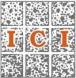 Chennai CentreICI (CC) - UltraTech Awards 2023Outstanding Woman Concrete Engineer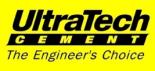 The woman engineer must be a resident of ICI - CC region (Chennai, Chengalpet, Kancheepuram, Ranipet, Tirupattur, Thiruvannamalai, Thiruvallur and Vellore).Must be more than 40 years of age on 01 July’ 2023.Must have worked for the cause of concrete and rendered significant contributions to the research, development, and/or application of concrete.PhotographName of the CandidateDate of Birth:Address and Current Affiliation (if applicable)Contact Details:Phone No.Email IDEmail IDContact Details:Name and Current Affiliation (if applicable)Contact Details:Phone No.Email IDContact Details:ICI Membership Number Last date for submission of the duly completed nomination form15 OCTOBER 2023